Dear Parents,We offer our students the opportunity to participate in the Duke of Edinburgh's International Award scheme (www.duke-award.de). The DofE is the world's leading youth development programme and is offered in over 140 countries. Since the Award's inception in 1956, over 8 million young people have participated in the programme.The Award motivates young people to take on individual challenges outside of the academic school curriculum, guiding them along the way and recognising their achievements by awarding them an internationally renowned award. Participation in the programme is possible between the ages of 14 and 24. The Bronze, Silver und Gold levels require increasingly more time, commitment and personal responsibility in the following sections:Service    Skills Fitness Expeditions   Residential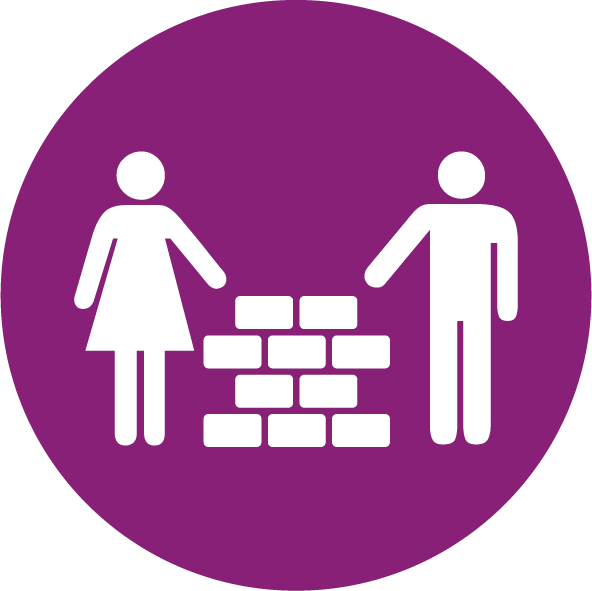 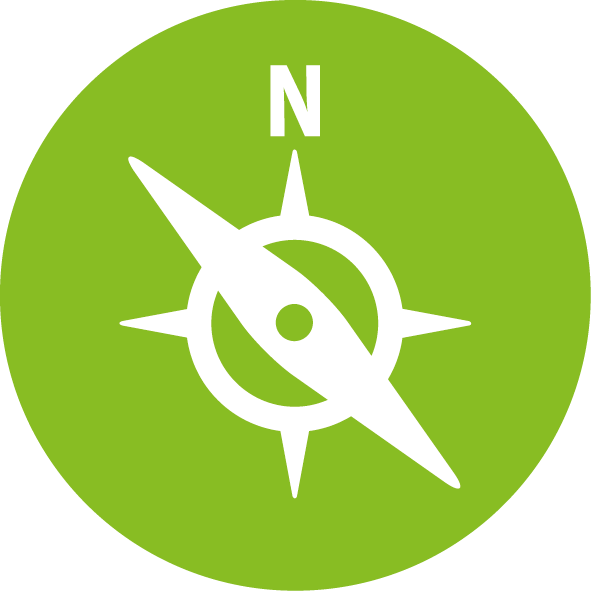 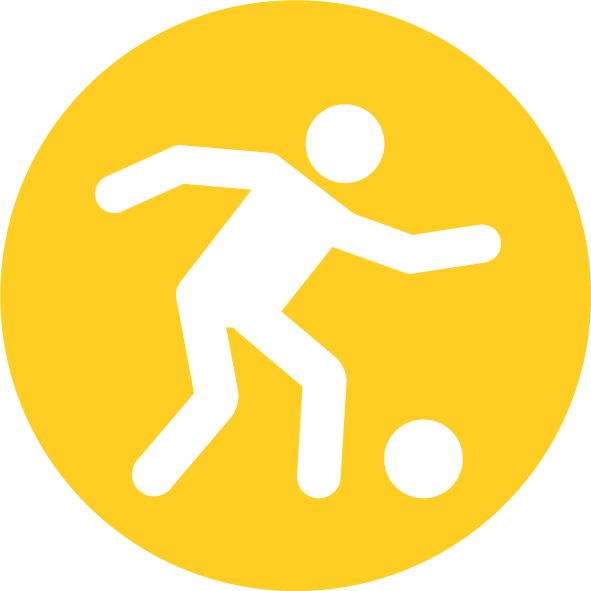 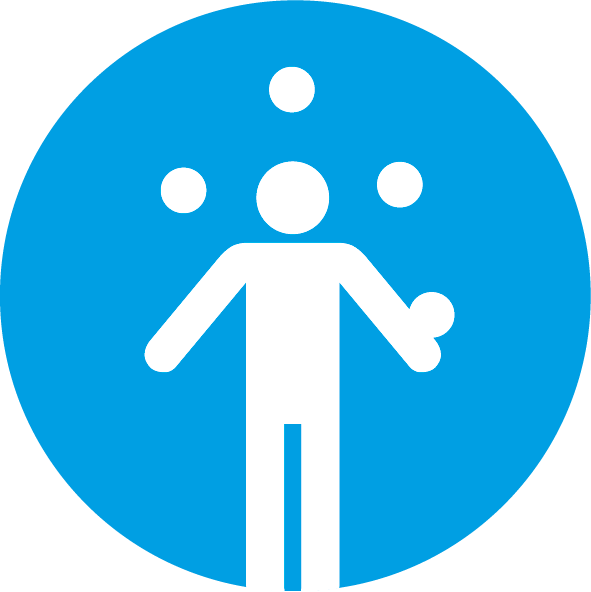 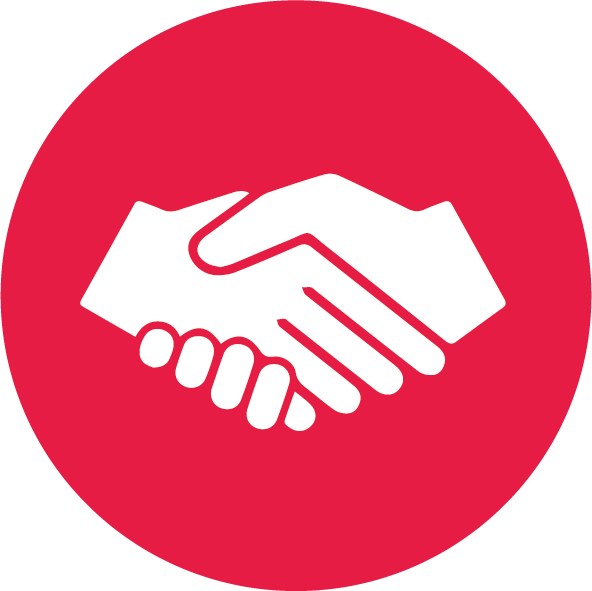 Participants choose their own activities, set personal goals and challenge themselves to achieve them, according to the motto: There is more in you than you think! This process of goal setting, implementation and reflection is accompanied by an Award Leader for a period of 6 - 18 months, depending on the programme level.Opportunities for participantsExperience of success and self-efficacyRecognition and appreciation of their personality in everyday school life Self-confidence and resilienceStrengthening of democratic competences and social skills IndependenceAssumption of social responsibility and commitmentSelf-perception and awareness of strengths and weaknessesNew talents and skillsMeaningful time planning and useAbility to learn from and give to othersNew friendships and relationshipsAbility to lead and work in a teamGoal orientation and enjoyment of challengesStrengthening of the spirit of enterprise and adventure, enjoyment of nature experiences Receiving an internationally renowned awardWe would like to ask you to sign and return the enclosed registration form to your child and to support your child in carrying out its activities in the coming school year. Please do not hesitate to contact us if you have any questions, especially regarding the supervision of the Award section Expeditions. Kind regards,Your Duke of Edinburgh's International Award Team